AERIAL VIEW OF SUBJECT PROPERTY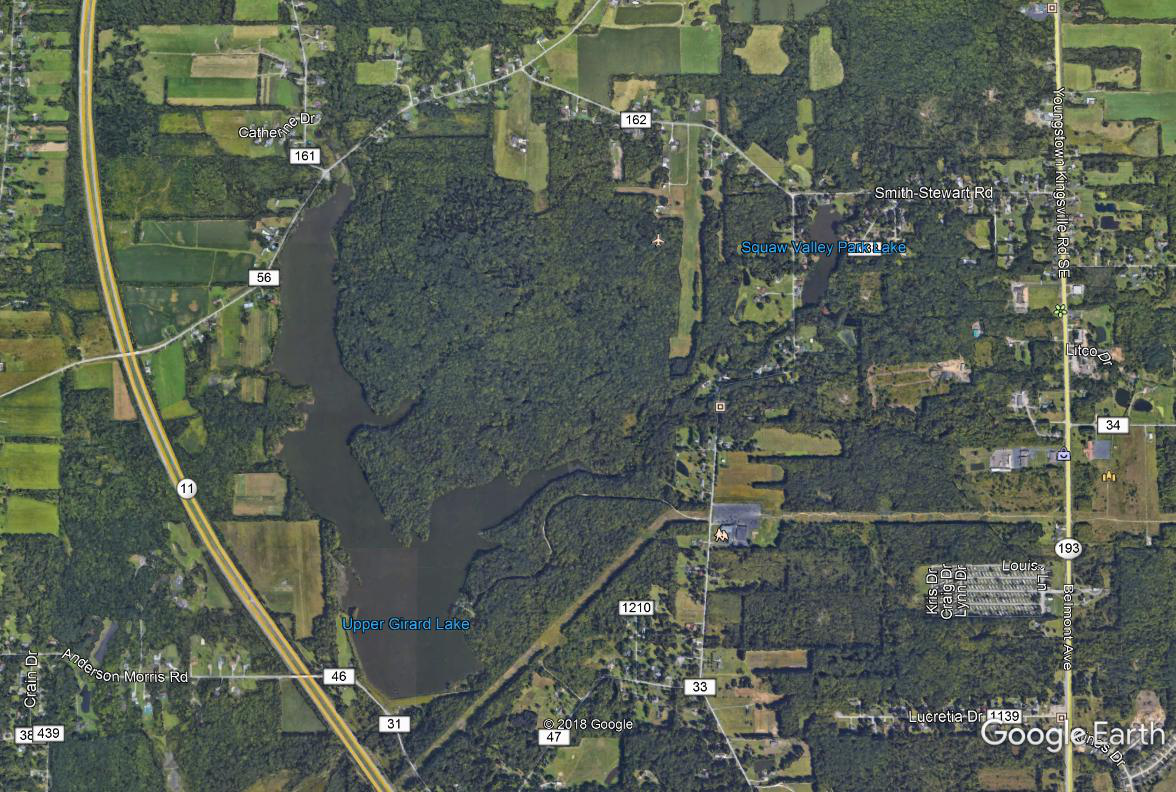 PHOTOGRAPHS OF SUBJECT PROPERTYPHOTOGRAPHS OF SUBJECT PROPERTYPHOTOGRAPHS OF SUBJECT PROPERTY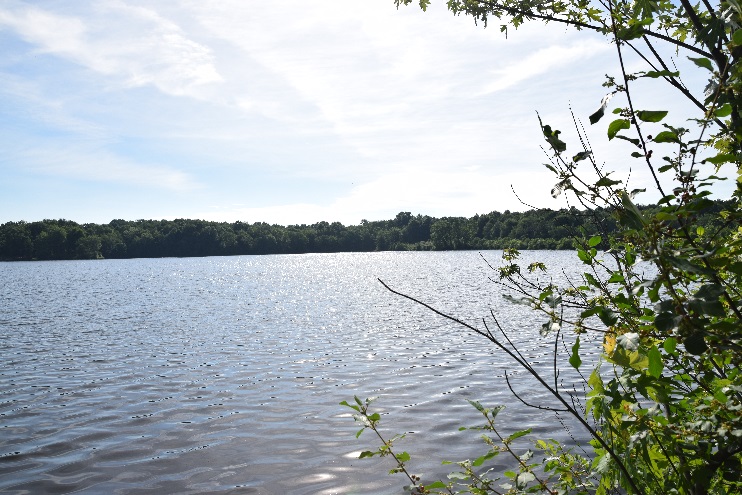 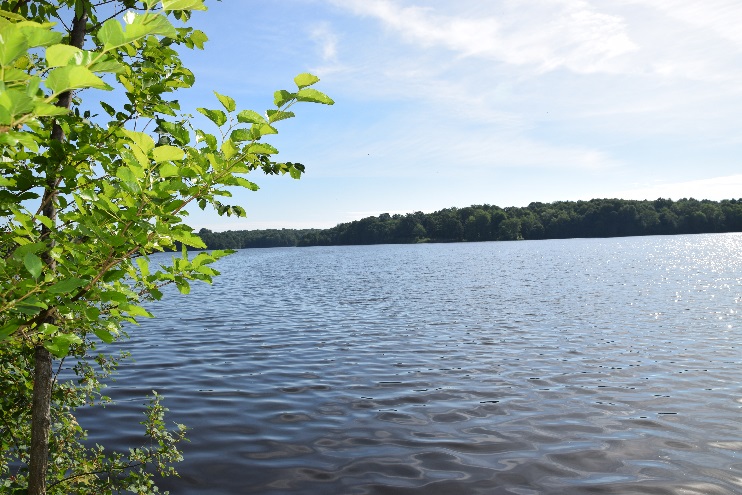 Lake View 1Lake View 2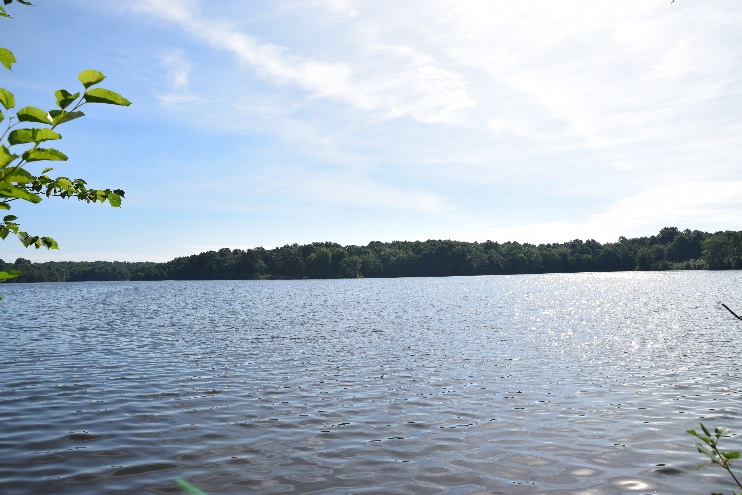 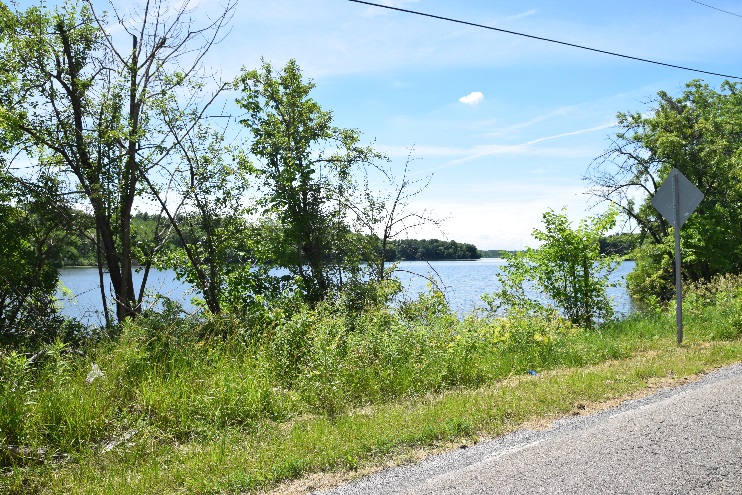 Lake View 3Lake View from Niles Vienna Road Facing SW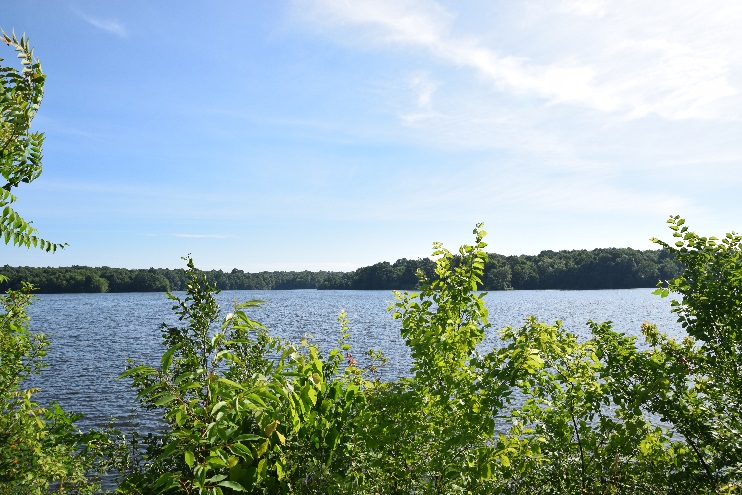 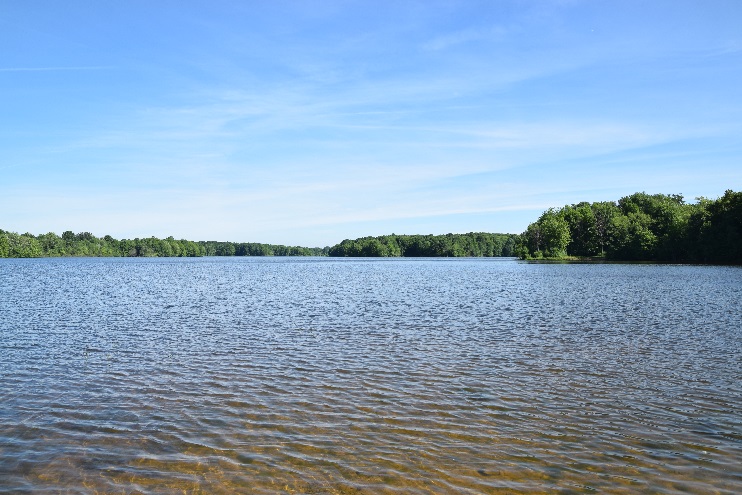 Lake View 5Lake View 6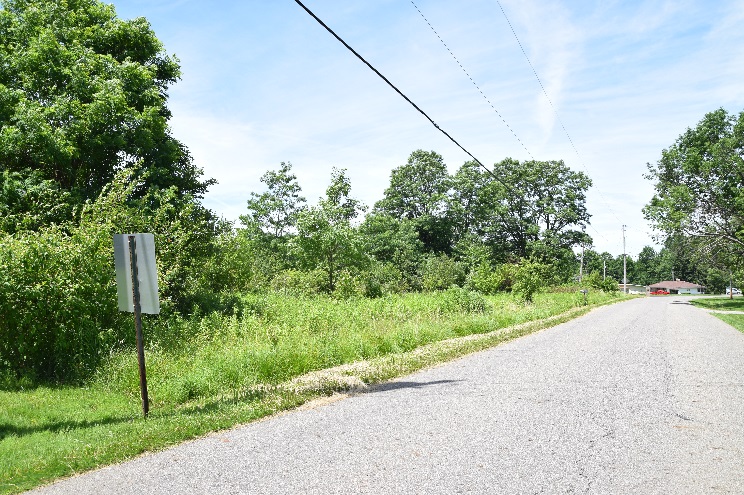 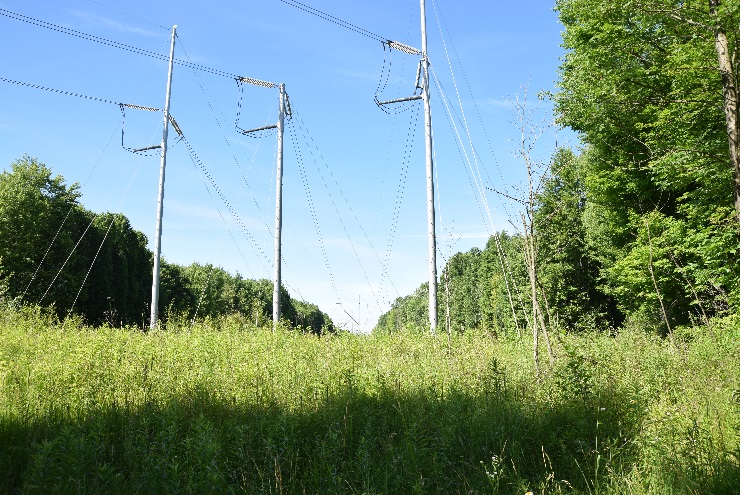 Frontage Along Smith Stewart Road
Facing WestOhio Edison Easement & High Tension Wires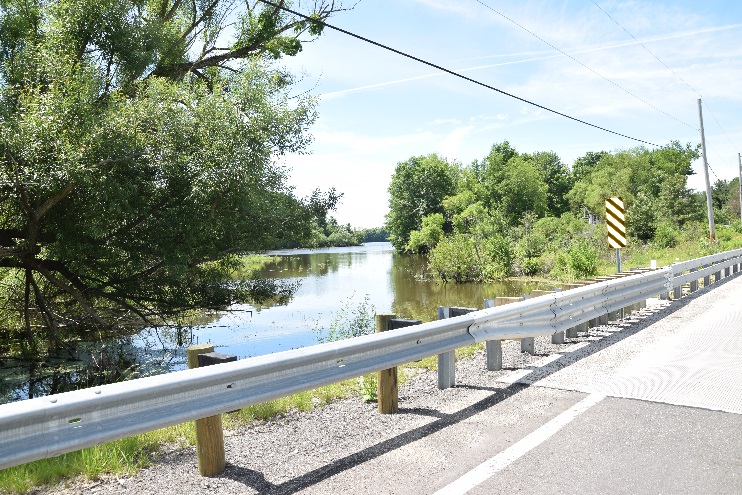 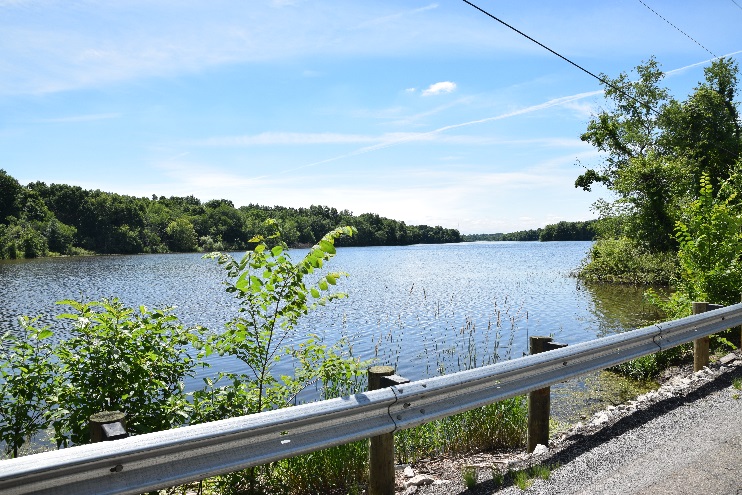 View from Niles Vienna Road Facing SWAdditional Lake View from 
Niles Vienna Road Facing SW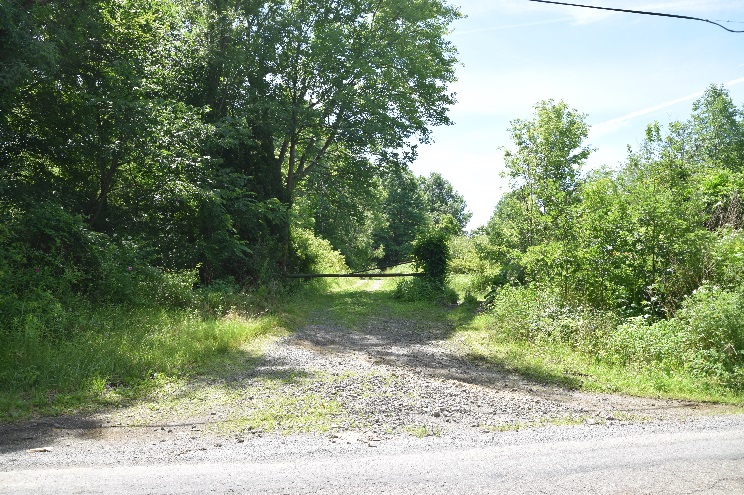 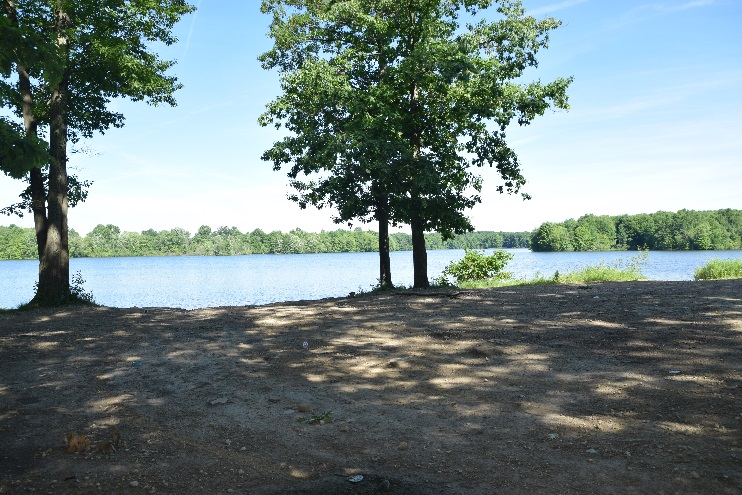 Access Road to Subject Property 
from Niles Vienna Road Facing EastFormer Boat Launch Area View 1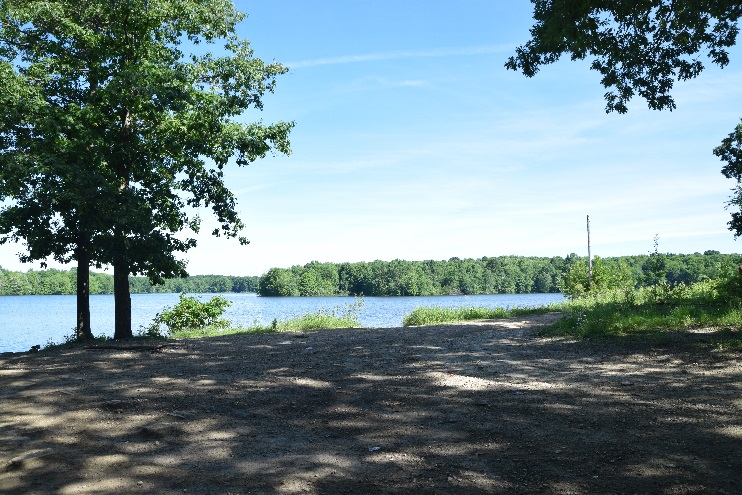 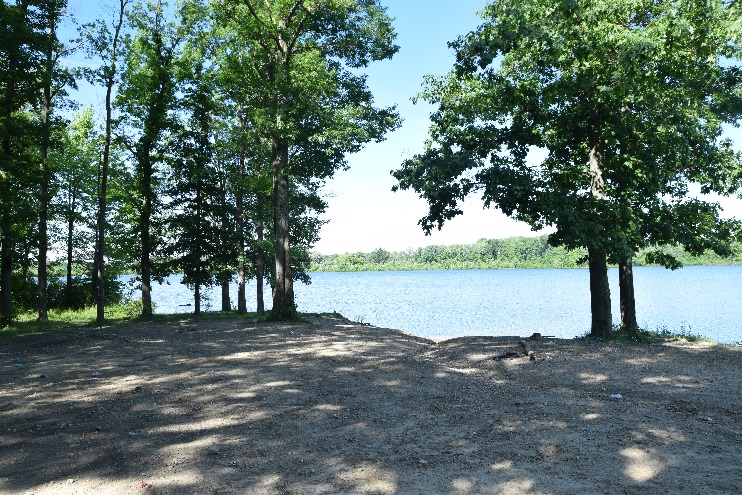 Former Boat Launch Area View 2Former Boat Launch Area View 3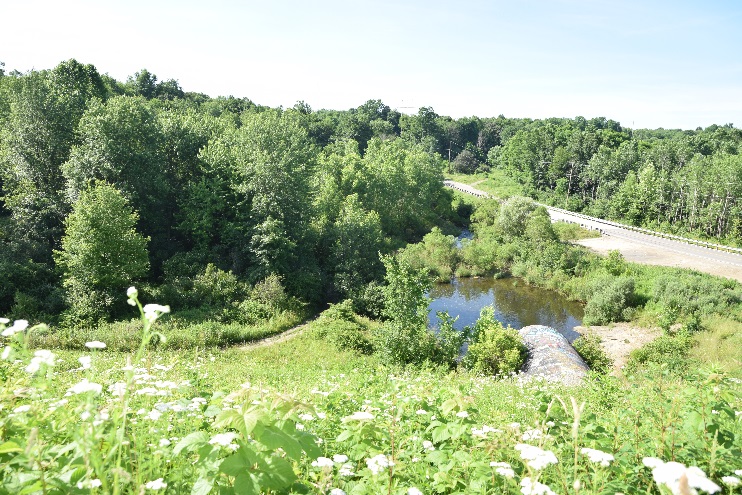 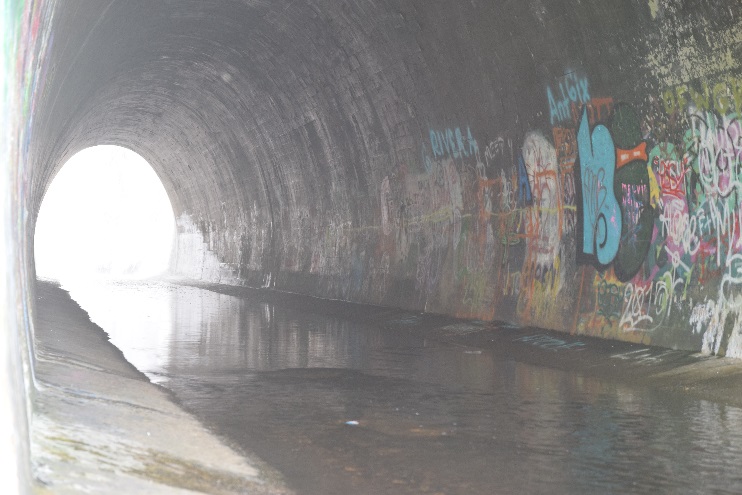 Spillway Discharge Tunnel Facing SESpillway Discharge Tunnel Interior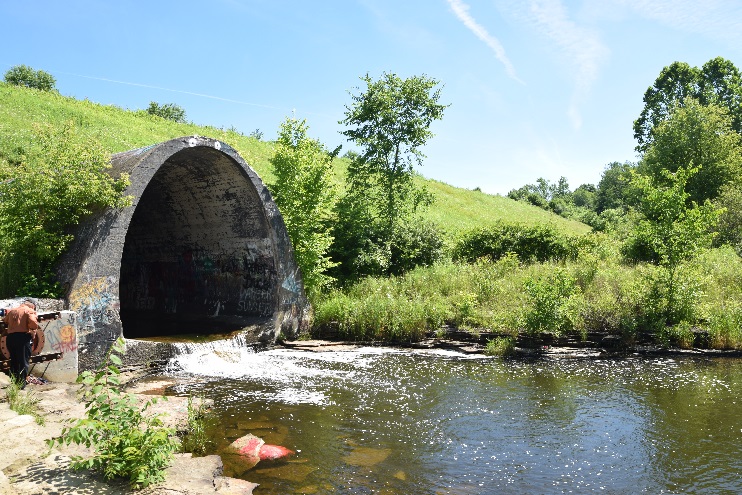 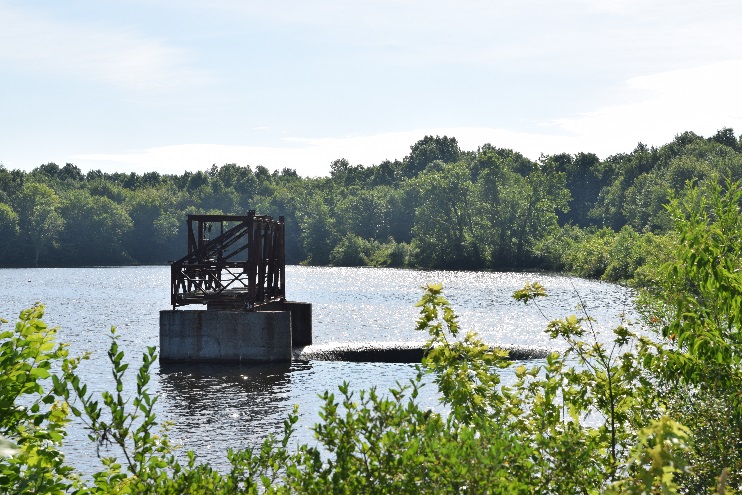 Spillway Discharge Tunnel View 
from Anderson Morris Road Facing NESpillway View 1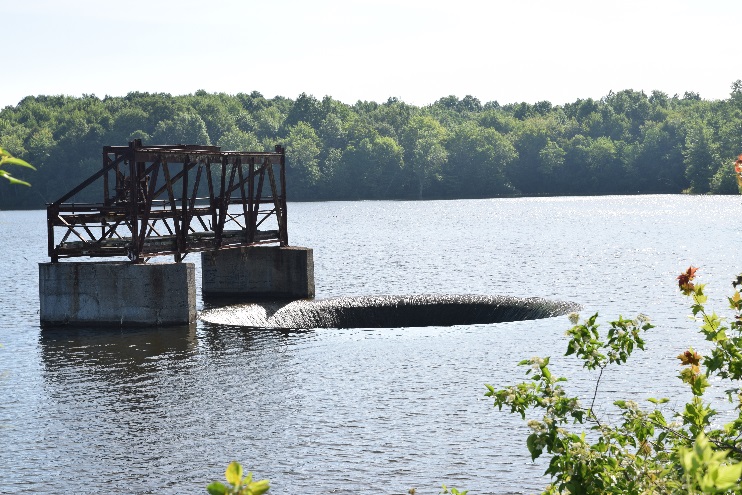 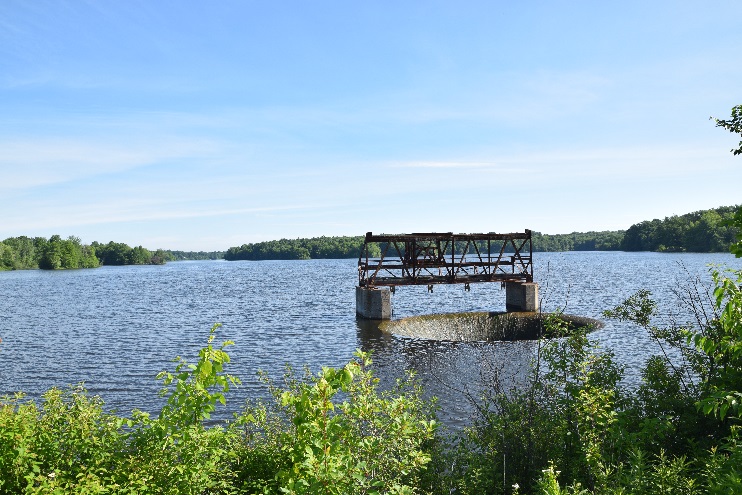 Spillway View 2Spillway View 3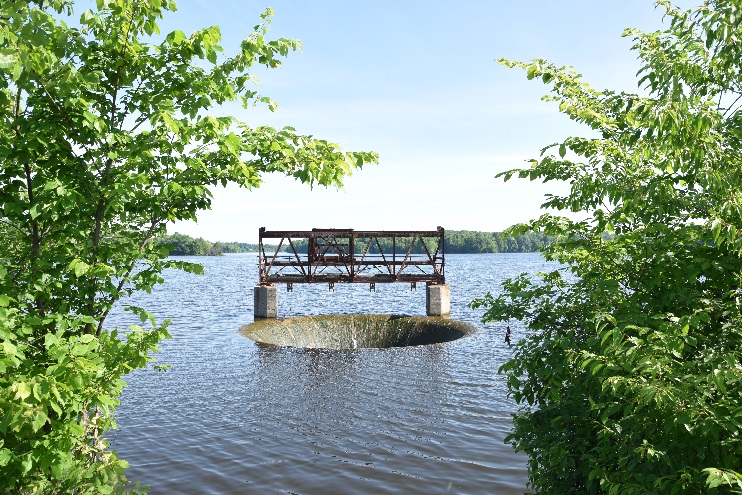 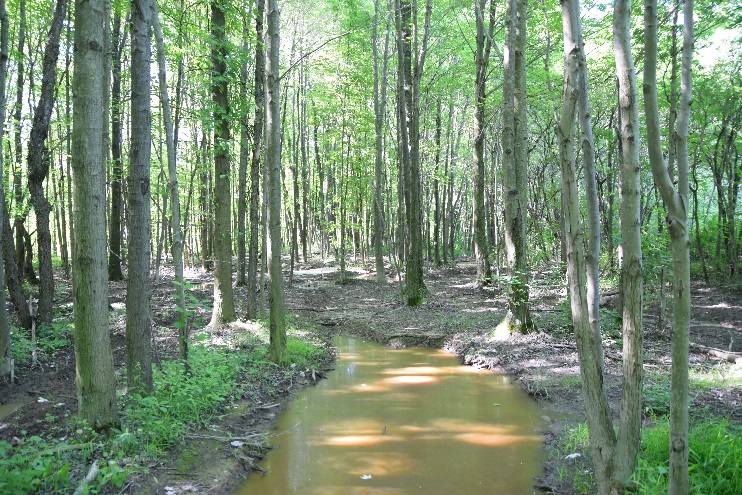 Spillway View 4Spot Wetlands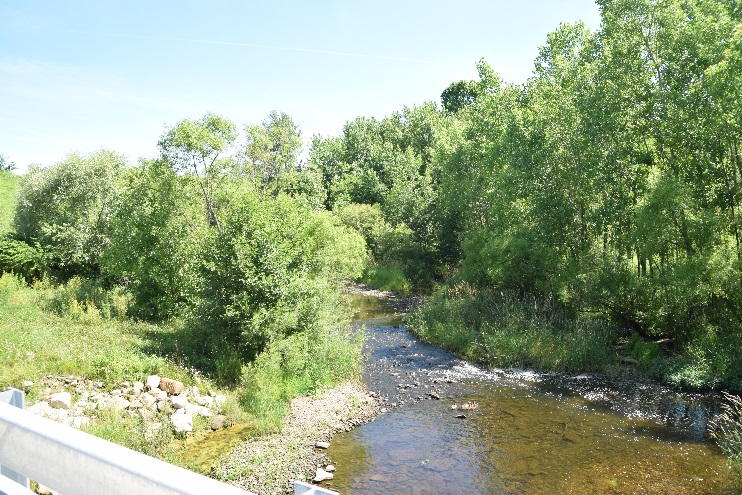 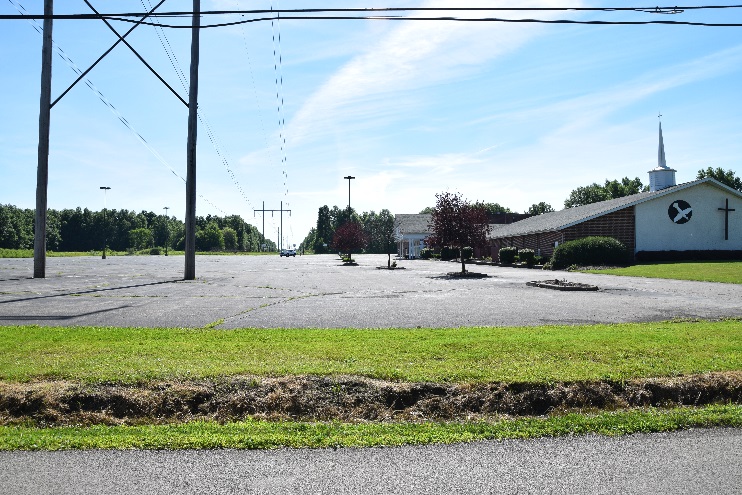 Tributary Stream 
View from Anderson Morris RoadPleasant Valley Church 
(Across Pleasant Valley Road 
from Subject Property)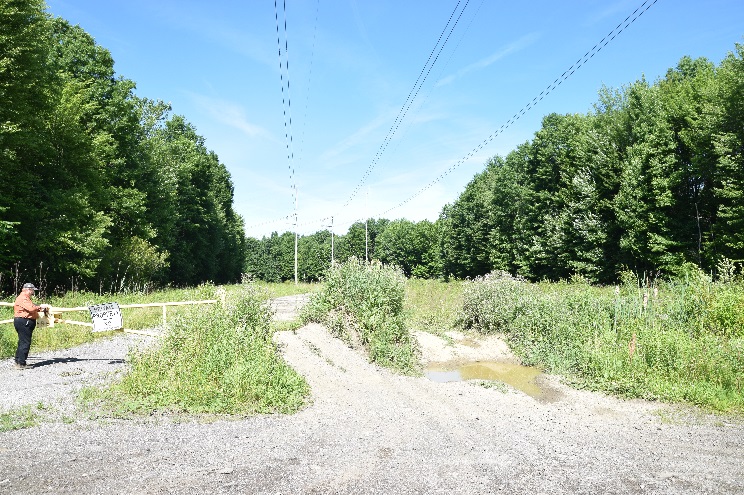 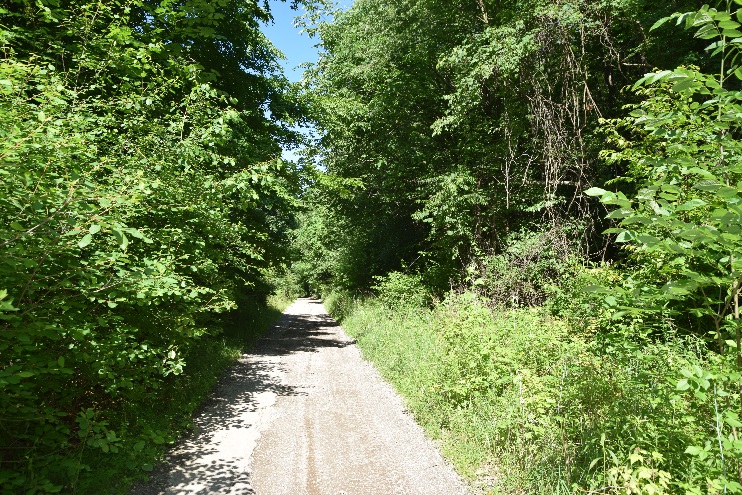 Access Drive from Pleasant Valley Road
Facing WestAccess Road to Pleasant Valley Road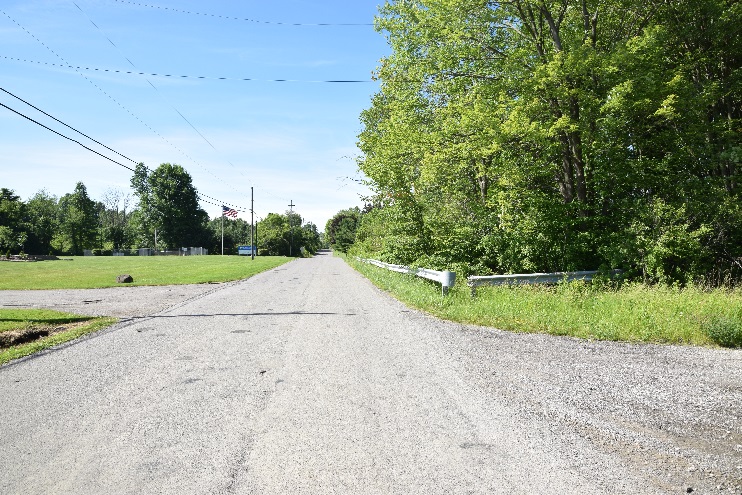 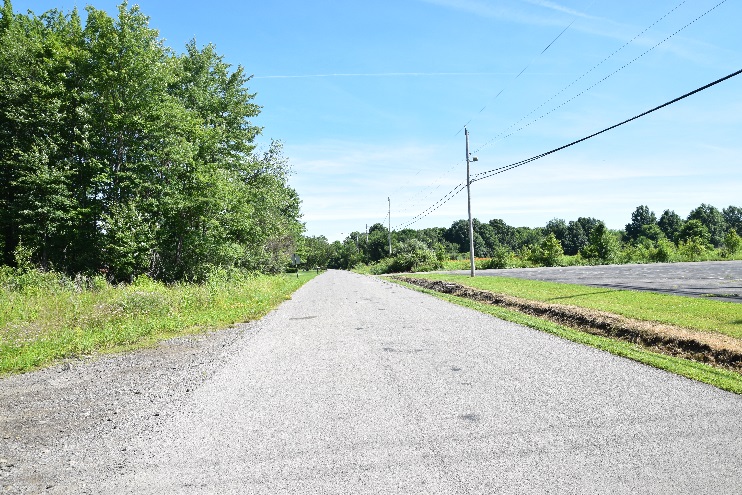 Pleasant Valley Road Facing SouthPleasant Valley Road Facing North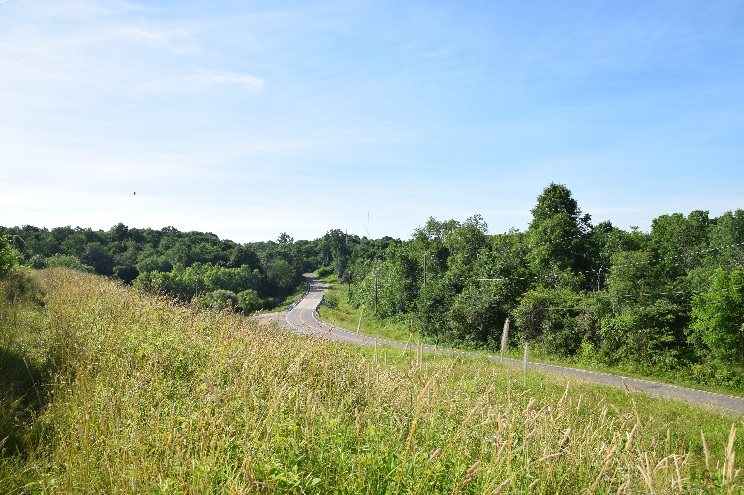 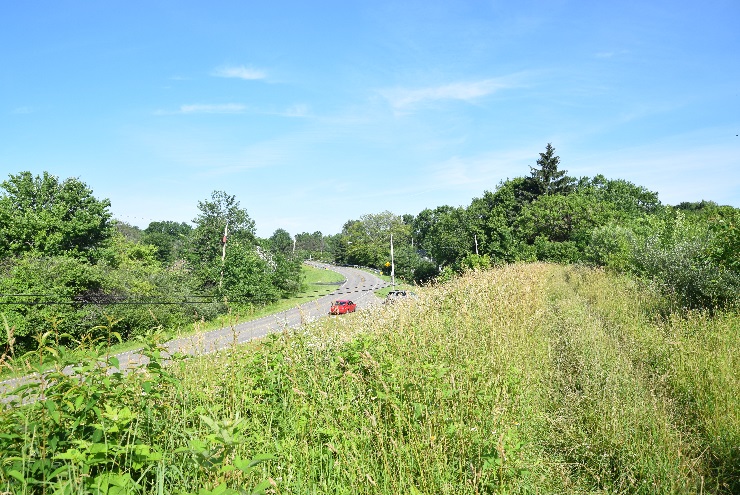 Anderson Morris Road Facing NWAnderson Morris Road Facing SE